Уважаемый Вячеслав Николаевич!       Администрация Мариинского муниципального округа предоставляет следующую информацию о результатах деятельности штаба по финансовому мониторингу и выработке мер поддержки отраслей экономики Мариинского муниципального округа по состоянию на 01.04.2022 г.:                                                                                                                                                                                     тыс. руб.Обухова Юлия Андреевна  8(38443) 5-23-98№ п/п январь-март 2022 г.1.Количество проведенных заседаний штаба,5в том числе под личным руководством главы округа52.Количество предприятий, рассмотренных на заседаниях штаба, всего/количество рассмотрений19/1в том числе:- убыточных /количество рассмотрений 0/0- находящихся в стадии банкротства/количество рассмотрений0/0- количество предприятий, рассмотренных на штабе, выплачивающих зарплату ниже минимального размера оплаты труда или значительно ниже среднеотраслевого уровня / количество рассмотрений0/0Физических лиц / количество рассмотрений31/23.Эффективность принимаемых мер (результаты деятельности штаба):2241,597- сумма погашенной просроченной задолженности по заработной плате, тыс. руб.  0- сумма погашенной задолженности по платежам в бюджеты (областной, местный), тыс. руб.  1551,390- сумма погашенной задолженности во внебюджетные фонды, тыс. руб. 136,007- другое (сумма погашенной задолженности за аренду земли и имущества, тыс. руб.)554,2004.Результат рассмотрения убыточных предприятий:- предоставлены уточненные декларации (снизили сумму убытков, тыс. руб.)-- предоставлены мероприятия по выходу на безубыточный уровень-- вышли на безубыточный уровень работы:-в том числе получили прибыль:в отчетном периоде-с учетом убытков прошлых лет -- другое (расписать)-5.Результат рассмотрения предприятий, выплачивающих зарплату ниже минимального размера оплаты труда или значительно ниже среднеотраслевого уровня- увеличили уровень заработной платы*-- направлены письма в правоохранительные органы -- неполный режим работы**-- другое (расписать)***-С уважением,Глава Мариинскогомуниципального округаА.А. Кривцов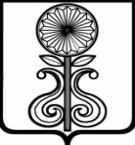 